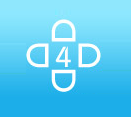 4D INTERNATIONAL JOURNAL .COMMONTHLY EDITORIALFROM THE EDITOR’S PEN OCTOBER:.2015 While interacting with Scholars and Corporate Executives and  when comes  one question “Why does one  organization fail while other succeed in an identical business environment ?”I have  faced three common clause or reasons.One that its CEO lacked the vision and second that actually the  Leadership failed and third that the Organization failed to communicate to its customers and consumers.Th first reason  depicts not  about  the vision of the Organization but that of its CEO ( Leader).It implies two important things.The first one is that the Organization may have the right vision but the CEO did not associate with it.Leader’s vision ran contrary to that of his Organization.  It resulted into the failure of the Organization itself. It is thus of  utmost important  for a CEO to see its Organization with eye to eye or restructure it or else witness a failure.The second reason depicts Leadership  style which may not have suited the internal or external environment of the Organization.Often it is un intensional and unknowingly.  Never the less it resulted into a failure rather than a  success.A leader may have his own style but then he must be able to  mould its employees and Organizational culture to bring to the logical conclusion. “Either convince or get convinced” dictum is true in this context.The third reason is related to communication with the customers.It applies the contents, time and frequencyof communication of Organization’s Product,  Activities  and Services to its present and future customers.It is known as PAS of  communication to customers..Usually Organizations do project and communicate their  product and services but often  ignore their activities. Ignoring communication of activities to customers is certainly a half way reaching customers. Prof. Ashok K. Sinha                                                                                     Prof. Nisha Singh